Huntington Place Elementary- ACIP 2019-2024Huntington Place Elementary SchoolOur vision is that students learn, grow and achieve.Educate and empower students to be college/career ready graduates- making positive contributions to our global society.Have high expectations.  Education is a shared responsibility. Equity, fairness, accountability, and fiscal responsibility are foundations of decision-making. safe, well-equipped, and student centered schools support student success. Diversity is valued.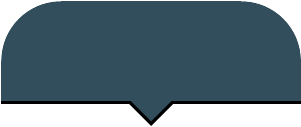 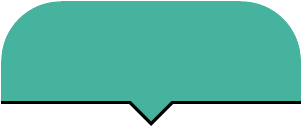 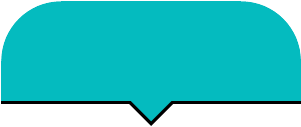 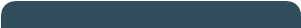 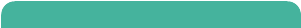 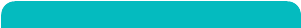 Develop prepared graduates ready to enter career fields or the college experience.Provide professional learning pathways for certified and classified staff members Provide for safe facilities and sound fiscal management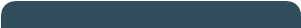 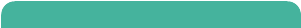 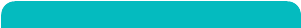 Common Formative Assessments and Benchmark AssessmentsEffective Intervention ProgramsFocused Professional Learning CommunitiesFocus on high quality literacy instructionDyslexia awareness training for certified teachers and instructional paraprofessionalsProvide training for all staff on emergency plansProvide a structured and supportive environment for students with social/emotional needs.Focus on enhancing positive school culture and climate. 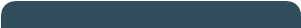 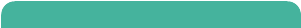 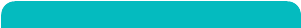 Proficiency level PLC data formMonthly PST meetings Response to Intervention Research based intervention programsPLC data formsDyslexia Awareness Training for all StaffUnpacked Writing StandardsStaff Training on Patterns of PowerStaff Retooling on ARI modulesPST documentation formsStaff training documentation recordsStudent Safety Trainingattendance of Hope Institutesquad days and passion projects